           Ҡ А Р А Р				      		              ПОСТАНОВЛЕНИЕ«26» март 2018 й.	                                 № 7                         «26» марта 2018 г.О фонде перераспределения земель сельского поселения Дмитриево-Полянский сельсовет муниципального района Шаранский район Республики Башкортостан     В целях перераспределения земель для сельскохозяйственного производства, осуществления крестьянскими (фермерскими) хозяйствами их деятельности, расширения такой деятельности, создания и расширения личных подсобных хозяйств, ведения садоводства, животноводства, огородничества, сенокошения, выпаса скота в составе земель сельскохозяйственного назначения, в соответствии с Земельным кодексом Российской Федерации, Федеральным законом от 24.07.2002 № 101-ФЗ «Об обороте земель сельскохозяйственного назначения» и Федеральным законом от 06.10.2003 № 131-ФЗ «Об общих принципах организации местного самоуправления Российской Федерации»,  руководствуясь Уставом сельского поселения Дмитриево-Полянский сельсовет муниципального района Шаранский район Республики Башкортостан  ПОСТАНОВЛЯЮ:1.  Создать фонд перераспределения земель сельского поселения Дмитриево-Полянский сельсовет муниципального района Шаранский район Республики Башкортостан 2. Утвердить Порядок формирования фонда перераспределения земель сельского поселения Дмитриево-Полянский сельсовет муниципального района Шаранский район Республики Башкортостан прилагаемый к настоящему постановлению.3. Определить органом, ответственным за формирование фонда перераспределения земель сельского  поселения Дмитриево-Полянский сельсовет муниципального района Шаранский район Республики Башкортостан Администрацию сельского поселения Дмитриево-Полянский сельсовет муниципального района Шаранский район Республики Башкортостан.4. Разместить настоящее постановление на официальном сайте Администрации сельского поселения Дмитриево-Полянский сельсовет муниципального района Шаранский район Республики Башкортостан в сети Интернет: (http://dmpol.ru/).5. Настоящее постановление вступает в силу со дня его обнародования.6. Контроль за исполнением данного постановления возложить на главу сельского поселения Дмитриево-Полянский сельсовет муниципального района Шаранский район республики Башкортостан.    Глава сельского поселения:                                            Г.А.Ахмадеев Приложение к постановлению Администрации сельского поселения Дмитриево-Полянский сельсовет муниципального района Шаранский район Республики Башкортостан №7 от «26» марта 2018 г.ПОРЯДОКФОРМИРОВАНИЯ  ФОНДА  ПЕРЕРАСПРЕДЕЛЕНИЯ  ЗЕМЕЛЬ СЕЛЬСКОГО ПОСЕЛЕНИЯ ДМИТИЕВО-ПОЛЯНСКИЙ СЕЛЬСОВЕТ МУНИЦИПАЛЬНОГО РАЙОНА ШАРАНСКИЙ РАЙОН РЕСПУБЛИКИ БАШКОРТОСТАННастоящий Порядок разработан в целях перераспределения земель для сельскохозяйственного производства, осуществления крестьянскими (фермерскими) хозяйствами их деятельности, расширения такой деятельности, создания и расширения личных подсобных хозяйств, ведения садоводства, животноводства, огородничества, сенокошения, выпаса скота в составе земель сельскохозяйственного назначения, в соответствии с Земельным кодексом Российской Федерации, Федеральным законом от 24.07.2002 № 101-ФЗ «Об обороте земель сельскохозяйственного назначения» и устанавливает порядок формирования фонда перераспределения земель сельского поселения Дмитриево-Полянский сельсовет муниципального района Шаранский район Республики Башкортостан (далее - фонд перераспределения) в составе земель сельскохозяйственного назначения1. Фонд перераспределения формируется за счет земельных участков из земель сельскохозяйственного назначения в случае приобретения сельского поселения Дмитриево-Полянский сельсовет муниципального района Шаранский район Республики Башкортостан (далее —сельское поселение) права собственности на земельные участки:1) в случае имеющегося решения суда о признании права муниципальной собственности на земельные доли;2) в случае отказа от права собственности на земельный участок;3) в случае отказа от права постоянного (бессрочного) пользования, права пожизненного наследования земельным участком;4) в иных случаях приобретения муниципальным образованием права собственности на земельный участок, за исключением случаев приобретения права собственности на земельный участок, изъятый для муниципальных нужд.2. Земельные участки включаются в фонд перераспределения на основании постановления Администрации сельского поселения Дмитриево-Полянский сельсовет муниципального района Шаранский район Республики Башкортостан (далее - постановление).3. Специалист администрации сельского поселения Дмитриево-Полянский сельсовет муниципального района Шаранский район Республики Башкортостан ведет реестр земельных участков, включенных в фонд перераспределения земель сельского поселения Дмитриево-Полянский сельсовет муниципального района Шаранский район Республики Башкортостан по форме, прилагаемой к настоящему Порядку.4. В течении 10 рабочих дней с момента получения администрацией сельского поселения Дмитриево-Полянский сельсовет муниципального района Шаранский район Республики Башкортостан документов, подтверждающих государственную регистрацию права собственности на земельный участок за сельским поселением. участка в фонд перераспределения.5. Земельные участки, включаемые в фонд перераспределения, подлежат опубликованию на официальном сайте администрации сельского поселения Дмитриево-Полянский сельсовет муниципального района Шаранский район Республики Башкортостан в сети Интернет: (http://dmpol.ru/)6. Лица, желающие получить землю из фонда перераспределения, обращаются в администрацию сельского поселения Дмитриево-Полянский сельсовет муниципального района Шаранский район Республики с заявлением о предоставлении земельного участка из фонда перераспределения.7. Использование земель фонда перераспределения осуществляется в соответствии с Земельным кодексом Российской Федерации, Федеральным законом от 15.04.1998 № 66-ФЗ «О садоводческих, огороднических и дачных некоммерческих объединениях граждан», Федеральным законом от 24.07.2002 № 101-ФЗ «Об обороте земель сельскохозяйственного назначения».  Приложение к Порядку формирования фонда перераспределения земель сельского поселения Дмитриево-Полянский сельсовет муниципального района Шаранский район Республики Реестр земельных участков, включенных в фонд перераспределения земель сельского поселения Дмитриево-Полянский сельсовет муниципального района Шаранский район РеспубликиБАШҠОРТОСТАН РЕСПУБЛИКАҺЫШАРАН РАЙОНЫМУНИЦИПАЛЬ РАЙОНЫНЫҢДМИТРИЕВА ПОЛЯНА АУЫЛ СОВЕТ АУЫЛ БИЛӘМӘҺЕ ХАКИМИӘТЕ452630, Дмитриева Поляна ауылы,тел. (34769) 2-68-00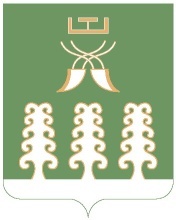 РЕСПУБЛИКА БАШКОРТОСТАНАДМИНИСТРАЦИЯ СЕЛЬСКОГО ПОСЕЛЕНИЯДМИТРИЕВО-ПОЛЯНСКИЙ СЕЛЬСОВЕТМУНИЦИПАЛЬНОГО РАЙОНАШАРАНСКИЙ РАЙОН                      452630, д. Дмитриева Поляна,тел. (34769) 2-68-00№ п/пКадастровый номер земельного участкаКатегория земельного участкаВид разрешенного использования земельного участкаМесто нахождения земельного участкаПлощадь земельного участка (га)Реквизиты постановления о включении земельного участка в фонд перераспределения земельРеквизиты постановления  об исключении земельного участка из фонда перераспределения земель